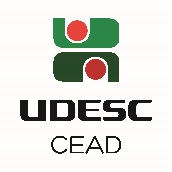 UNIVERSIDADE DO ESTADO DE SANTA CATARINA/UDESC
CENTRO DE EDUCAÇÃO A DISTÂNCIA/CEAD
DIREÇÃO DE ENSINO DE GRADUAÇÃO/DEG
SECRETARIA DE ENSINO DE GRADUAÇÃO/SEGUNIVERSIDADE DO ESTADO DE SANTA CATARINA/UDESC
CENTRO DE EDUCAÇÃO A DISTÂNCIA/CEAD
DIREÇÃO DE ENSINO DE GRADUAÇÃO/DEG
SECRETARIA DE ENSINO DE GRADUAÇÃO/SEGUNIVERSIDADE DO ESTADO DE SANTA CATARINA/UDESC
CENTRO DE EDUCAÇÃO A DISTÂNCIA/CEAD
DIREÇÃO DE ENSINO DE GRADUAÇÃO/DEG
SECRETARIA DE ENSINO DE GRADUAÇÃO/SEGUNIVERSIDADE DO ESTADO DE SANTA CATARINA/UDESC
CENTRO DE EDUCAÇÃO A DISTÂNCIA/CEAD
DIREÇÃO DE ENSINO DE GRADUAÇÃO/DEG
SECRETARIA DE ENSINO DE GRADUAÇÃO/SEGUNIVERSIDADE DO ESTADO DE SANTA CATARINA/UDESC
CENTRO DE EDUCAÇÃO A DISTÂNCIA/CEAD
DIREÇÃO DE ENSINO DE GRADUAÇÃO/DEG
SECRETARIA DE ENSINO DE GRADUAÇÃO/SEGUNIVERSIDADE DO ESTADO DE SANTA CATARINA/UDESC
CENTRO DE EDUCAÇÃO A DISTÂNCIA/CEAD
DIREÇÃO DE ENSINO DE GRADUAÇÃO/DEG
SECRETARIA DE ENSINO DE GRADUAÇÃO/SEGREQUERIMENTO PARA SOLICITAÇÃO DE REGIME ESPECIAL DE ATENDIMENTO DOMICILIAR TEMPORÁRIOREQUERIMENTO PARA SOLICITAÇÃO DE REGIME ESPECIAL DE ATENDIMENTO DOMICILIAR TEMPORÁRIOREQUERIMENTO PARA SOLICITAÇÃO DE REGIME ESPECIAL DE ATENDIMENTO DOMICILIAR TEMPORÁRIOREQUERIMENTO PARA SOLICITAÇÃO DE REGIME ESPECIAL DE ATENDIMENTO DOMICILIAR TEMPORÁRIOREQUERIMENTO PARA SOLICITAÇÃO DE REGIME ESPECIAL DE ATENDIMENTO DOMICILIAR TEMPORÁRIOREQUERIMENTO PARA SOLICITAÇÃO DE REGIME ESPECIAL DE ATENDIMENTO DOMICILIAR TEMPORÁRIOREQUERIMENTO PARA SOLICITAÇÃO DE REGIME ESPECIAL DE ATENDIMENTO DOMICILIAR TEMPORÁRIOEu, , CPF nº  polo: /turma: , , venho conforme Resolução 002/2019 - CONSEPE, solicitar exercícios domiciliares pelo(s) motivo(s) citado(s) abaixo.Eu, , CPF nº  polo: /turma: , , venho conforme Resolução 002/2019 - CONSEPE, solicitar exercícios domiciliares pelo(s) motivo(s) citado(s) abaixo.Eu, , CPF nº  polo: /turma: , , venho conforme Resolução 002/2019 - CONSEPE, solicitar exercícios domiciliares pelo(s) motivo(s) citado(s) abaixo.Eu, , CPF nº  polo: /turma: , , venho conforme Resolução 002/2019 - CONSEPE, solicitar exercícios domiciliares pelo(s) motivo(s) citado(s) abaixo.Eu, , CPF nº  polo: /turma: , , venho conforme Resolução 002/2019 - CONSEPE, solicitar exercícios domiciliares pelo(s) motivo(s) citado(s) abaixo.Eu, , CPF nº  polo: /turma: , , venho conforme Resolução 002/2019 - CONSEPE, solicitar exercícios domiciliares pelo(s) motivo(s) citado(s) abaixo.Eu, , CPF nº  polo: /turma: , , venho conforme Resolução 002/2019 - CONSEPE, solicitar exercícios domiciliares pelo(s) motivo(s) citado(s) abaixo.Anexar comprovante do motivo da solicitação. No caso de atestado médico deverá ser firmado por profissional legalmente habilitado, devendo constar: diagnóstico por escrito ou CID - Código Internacional da Doença, tempo de repouso estimado para a recuperação (quando for o caso), data da emissão do atestado, nome completo do médico, número do CRM – Registro Conselho Regional de Medicina (CARIMBO), assinatura do Médico. O atestado médico será RECUSADO se houver descumprimento dos requisitos aqui apresentados. 
Observação: A presente orientação atende ao disposto na Resolução CFM nº 1.851/2008, que altera o art. 3º da Resolução CFM nº 1.658, de 13 de fevereiro de 2002, que normatiza a emissão de atestados médicos e dá outras providências.Anexar comprovante do motivo da solicitação. No caso de atestado médico deverá ser firmado por profissional legalmente habilitado, devendo constar: diagnóstico por escrito ou CID - Código Internacional da Doença, tempo de repouso estimado para a recuperação (quando for o caso), data da emissão do atestado, nome completo do médico, número do CRM – Registro Conselho Regional de Medicina (CARIMBO), assinatura do Médico. O atestado médico será RECUSADO se houver descumprimento dos requisitos aqui apresentados. 
Observação: A presente orientação atende ao disposto na Resolução CFM nº 1.851/2008, que altera o art. 3º da Resolução CFM nº 1.658, de 13 de fevereiro de 2002, que normatiza a emissão de atestados médicos e dá outras providências.Anexar comprovante do motivo da solicitação. No caso de atestado médico deverá ser firmado por profissional legalmente habilitado, devendo constar: diagnóstico por escrito ou CID - Código Internacional da Doença, tempo de repouso estimado para a recuperação (quando for o caso), data da emissão do atestado, nome completo do médico, número do CRM – Registro Conselho Regional de Medicina (CARIMBO), assinatura do Médico. O atestado médico será RECUSADO se houver descumprimento dos requisitos aqui apresentados. 
Observação: A presente orientação atende ao disposto na Resolução CFM nº 1.851/2008, que altera o art. 3º da Resolução CFM nº 1.658, de 13 de fevereiro de 2002, que normatiza a emissão de atestados médicos e dá outras providências.Anexar comprovante do motivo da solicitação. No caso de atestado médico deverá ser firmado por profissional legalmente habilitado, devendo constar: diagnóstico por escrito ou CID - Código Internacional da Doença, tempo de repouso estimado para a recuperação (quando for o caso), data da emissão do atestado, nome completo do médico, número do CRM – Registro Conselho Regional de Medicina (CARIMBO), assinatura do Médico. O atestado médico será RECUSADO se houver descumprimento dos requisitos aqui apresentados. 
Observação: A presente orientação atende ao disposto na Resolução CFM nº 1.851/2008, que altera o art. 3º da Resolução CFM nº 1.658, de 13 de fevereiro de 2002, que normatiza a emissão de atestados médicos e dá outras providências.Anexar comprovante do motivo da solicitação. No caso de atestado médico deverá ser firmado por profissional legalmente habilitado, devendo constar: diagnóstico por escrito ou CID - Código Internacional da Doença, tempo de repouso estimado para a recuperação (quando for o caso), data da emissão do atestado, nome completo do médico, número do CRM – Registro Conselho Regional de Medicina (CARIMBO), assinatura do Médico. O atestado médico será RECUSADO se houver descumprimento dos requisitos aqui apresentados. 
Observação: A presente orientação atende ao disposto na Resolução CFM nº 1.851/2008, que altera o art. 3º da Resolução CFM nº 1.658, de 13 de fevereiro de 2002, que normatiza a emissão de atestados médicos e dá outras providências.Anexar comprovante do motivo da solicitação. No caso de atestado médico deverá ser firmado por profissional legalmente habilitado, devendo constar: diagnóstico por escrito ou CID - Código Internacional da Doença, tempo de repouso estimado para a recuperação (quando for o caso), data da emissão do atestado, nome completo do médico, número do CRM – Registro Conselho Regional de Medicina (CARIMBO), assinatura do Médico. O atestado médico será RECUSADO se houver descumprimento dos requisitos aqui apresentados. 
Observação: A presente orientação atende ao disposto na Resolução CFM nº 1.851/2008, que altera o art. 3º da Resolução CFM nº 1.658, de 13 de fevereiro de 2002, que normatiza a emissão de atestados médicos e dá outras providências.Anexar comprovante do motivo da solicitação. No caso de atestado médico deverá ser firmado por profissional legalmente habilitado, devendo constar: diagnóstico por escrito ou CID - Código Internacional da Doença, tempo de repouso estimado para a recuperação (quando for o caso), data da emissão do atestado, nome completo do médico, número do CRM – Registro Conselho Regional de Medicina (CARIMBO), assinatura do Médico. O atestado médico será RECUSADO se houver descumprimento dos requisitos aqui apresentados. 
Observação: A presente orientação atende ao disposto na Resolução CFM nº 1.851/2008, que altera o art. 3º da Resolução CFM nº 1.658, de 13 de fevereiro de 2002, que normatiza a emissão de atestados médicos e dá outras providências.ENDEREÇO DO REQUERENTEENDEREÇO DO REQUERENTEENDEREÇO DO REQUERENTEENDEREÇO DO REQUERENTEENDEREÇO DO REQUERENTEENDEREÇO DO REQUERENTEENDEREÇO DO REQUERENTERua: Rua: Rua: Rua: Rua: Número: Número: Complemento: Complemento: CEP: BAIRRO: CIDADE: CIDADE: CIDADE: Telefone(s) para contato: Telefone(s) para contato: Telefone(s) para contato: E-mail: E-mail: E-mail: E-mail: ASSINALE UMA DAS OPÇÕES (OBRIGATÓRIO)ASSINALE UMA DAS OPÇÕES (OBRIGATÓRIO)ASSINALE UMA DAS OPÇÕES (OBRIGATÓRIO)ASSINALE UMA DAS OPÇÕES (OBRIGATÓRIO)ASSINALE UMA DAS OPÇÕES (OBRIGATÓRIO)ASSINALE UMA DAS OPÇÕES (OBRIGATÓRIO)ASSINALE UMA DAS OPÇÕES (OBRIGATÓRIO) Possuo acesso à internet em minha residência e acompanharei normalmente as atividades no AVA Moodle, (postando as atividades conforme os cronogramas das disciplinas), comprometendo-me a receber por e-mail/AVA Moodle as atividades solicitadas, confirmar o seu recebimento e encaminhá-las no AVA Moodle. ☐ Possuo acesso à internet em minha residência, mas não acompanharei as atividades no AVA Moodle. Comprometo-me a combinar com os/as professores/as das disciplinas a forma de recebimento dos Planos de Estudos (Propostas de Exercícios Domiciliares), confirmar o recebimento e encaminhar as atividades solicitadas no AVA Moodle. Não possuo acesso à internet em minha residência e precisarei receber os Planos de Estudo (Propostas de Exercícios Domiciliares) pelo correio. Da mesma forma, comprometo-me a encaminhar as atividades solicitadas pelo correio para o Departamento do Curso de  Possuo acesso à internet em minha residência e acompanharei normalmente as atividades no AVA Moodle, (postando as atividades conforme os cronogramas das disciplinas), comprometendo-me a receber por e-mail/AVA Moodle as atividades solicitadas, confirmar o seu recebimento e encaminhá-las no AVA Moodle. ☐ Possuo acesso à internet em minha residência, mas não acompanharei as atividades no AVA Moodle. Comprometo-me a combinar com os/as professores/as das disciplinas a forma de recebimento dos Planos de Estudos (Propostas de Exercícios Domiciliares), confirmar o recebimento e encaminhar as atividades solicitadas no AVA Moodle. Não possuo acesso à internet em minha residência e precisarei receber os Planos de Estudo (Propostas de Exercícios Domiciliares) pelo correio. Da mesma forma, comprometo-me a encaminhar as atividades solicitadas pelo correio para o Departamento do Curso de  Possuo acesso à internet em minha residência e acompanharei normalmente as atividades no AVA Moodle, (postando as atividades conforme os cronogramas das disciplinas), comprometendo-me a receber por e-mail/AVA Moodle as atividades solicitadas, confirmar o seu recebimento e encaminhá-las no AVA Moodle. ☐ Possuo acesso à internet em minha residência, mas não acompanharei as atividades no AVA Moodle. Comprometo-me a combinar com os/as professores/as das disciplinas a forma de recebimento dos Planos de Estudos (Propostas de Exercícios Domiciliares), confirmar o recebimento e encaminhar as atividades solicitadas no AVA Moodle. Não possuo acesso à internet em minha residência e precisarei receber os Planos de Estudo (Propostas de Exercícios Domiciliares) pelo correio. Da mesma forma, comprometo-me a encaminhar as atividades solicitadas pelo correio para o Departamento do Curso de  Possuo acesso à internet em minha residência e acompanharei normalmente as atividades no AVA Moodle, (postando as atividades conforme os cronogramas das disciplinas), comprometendo-me a receber por e-mail/AVA Moodle as atividades solicitadas, confirmar o seu recebimento e encaminhá-las no AVA Moodle. ☐ Possuo acesso à internet em minha residência, mas não acompanharei as atividades no AVA Moodle. Comprometo-me a combinar com os/as professores/as das disciplinas a forma de recebimento dos Planos de Estudos (Propostas de Exercícios Domiciliares), confirmar o recebimento e encaminhar as atividades solicitadas no AVA Moodle. Não possuo acesso à internet em minha residência e precisarei receber os Planos de Estudo (Propostas de Exercícios Domiciliares) pelo correio. Da mesma forma, comprometo-me a encaminhar as atividades solicitadas pelo correio para o Departamento do Curso de  Possuo acesso à internet em minha residência e acompanharei normalmente as atividades no AVA Moodle, (postando as atividades conforme os cronogramas das disciplinas), comprometendo-me a receber por e-mail/AVA Moodle as atividades solicitadas, confirmar o seu recebimento e encaminhá-las no AVA Moodle. ☐ Possuo acesso à internet em minha residência, mas não acompanharei as atividades no AVA Moodle. Comprometo-me a combinar com os/as professores/as das disciplinas a forma de recebimento dos Planos de Estudos (Propostas de Exercícios Domiciliares), confirmar o recebimento e encaminhar as atividades solicitadas no AVA Moodle. Não possuo acesso à internet em minha residência e precisarei receber os Planos de Estudo (Propostas de Exercícios Domiciliares) pelo correio. Da mesma forma, comprometo-me a encaminhar as atividades solicitadas pelo correio para o Departamento do Curso de  Possuo acesso à internet em minha residência e acompanharei normalmente as atividades no AVA Moodle, (postando as atividades conforme os cronogramas das disciplinas), comprometendo-me a receber por e-mail/AVA Moodle as atividades solicitadas, confirmar o seu recebimento e encaminhá-las no AVA Moodle. ☐ Possuo acesso à internet em minha residência, mas não acompanharei as atividades no AVA Moodle. Comprometo-me a combinar com os/as professores/as das disciplinas a forma de recebimento dos Planos de Estudos (Propostas de Exercícios Domiciliares), confirmar o recebimento e encaminhar as atividades solicitadas no AVA Moodle. Não possuo acesso à internet em minha residência e precisarei receber os Planos de Estudo (Propostas de Exercícios Domiciliares) pelo correio. Da mesma forma, comprometo-me a encaminhar as atividades solicitadas pelo correio para o Departamento do Curso de  Possuo acesso à internet em minha residência e acompanharei normalmente as atividades no AVA Moodle, (postando as atividades conforme os cronogramas das disciplinas), comprometendo-me a receber por e-mail/AVA Moodle as atividades solicitadas, confirmar o seu recebimento e encaminhá-las no AVA Moodle. ☐ Possuo acesso à internet em minha residência, mas não acompanharei as atividades no AVA Moodle. Comprometo-me a combinar com os/as professores/as das disciplinas a forma de recebimento dos Planos de Estudos (Propostas de Exercícios Domiciliares), confirmar o recebimento e encaminhar as atividades solicitadas no AVA Moodle. Não possuo acesso à internet em minha residência e precisarei receber os Planos de Estudo (Propostas de Exercícios Domiciliares) pelo correio. Da mesma forma, comprometo-me a encaminhar as atividades solicitadas pelo correio para o Departamento do Curso de IMPRIMA E ASSINE ABAIXO: (OBRIGATÓRIO)IMPRIMA E ASSINE ABAIXO: (OBRIGATÓRIO)IMPRIMA E ASSINE ABAIXO: (OBRIGATÓRIO)IMPRIMA E ASSINE ABAIXO: (OBRIGATÓRIO)IMPRIMA E ASSINE ABAIXO: (OBRIGATÓRIO)IMPRIMA E ASSINE ABAIXO: (OBRIGATÓRIO)IMPRIMA E ASSINE ABAIXO: (OBRIGATÓRIO)_____________________________, ______, _________________________, de __________. (Local e data)_____________________________________ Assinatura do requerente_____________________________, ______, _________________________, de __________. (Local e data)_____________________________________ Assinatura do requerente_____________________________, ______, _________________________, de __________. (Local e data)_____________________________________ Assinatura do requerente_____________________________, ______, _________________________, de __________. (Local e data)_____________________________________ Assinatura do requerente_____________________________, ______, _________________________, de __________. (Local e data)_____________________________________ Assinatura do requerente_____________________________, ______, _________________________, de __________. (Local e data)_____________________________________ Assinatura do requerente_____________________________, ______, _________________________, de __________. (Local e data)_____________________________________ Assinatura do requerenteINSTRUÇÕES: Preencha corretamente este requerimento, imprima, digitalize-o e encaminhe o arquivo por e-mail para o endereço seg.cead@udesc.br. INSTRUÇÕES: Preencha corretamente este requerimento, imprima, digitalize-o e encaminhe o arquivo por e-mail para o endereço seg.cead@udesc.br. INSTRUÇÕES: Preencha corretamente este requerimento, imprima, digitalize-o e encaminhe o arquivo por e-mail para o endereço seg.cead@udesc.br. INSTRUÇÕES: Preencha corretamente este requerimento, imprima, digitalize-o e encaminhe o arquivo por e-mail para o endereço seg.cead@udesc.br. INSTRUÇÕES: Preencha corretamente este requerimento, imprima, digitalize-o e encaminhe o arquivo por e-mail para o endereço seg.cead@udesc.br. INSTRUÇÕES: Preencha corretamente este requerimento, imprima, digitalize-o e encaminhe o arquivo por e-mail para o endereço seg.cead@udesc.br. INSTRUÇÕES: Preencha corretamente este requerimento, imprima, digitalize-o e encaminhe o arquivo por e-mail para o endereço seg.cead@udesc.br. Universidade do Estado de Santa CatarinaCentro de Educação a Distância - CEADAv. Madre Benvenuta, 2007 - Itacorubi - 88.035-001Florianópolis SC - Fone: (48) 3664-8400 - www.udesc.brUniversidade do Estado de Santa CatarinaCentro de Educação a Distância - CEADAv. Madre Benvenuta, 2007 - Itacorubi - 88.035-001Florianópolis SC - Fone: (48) 3664-8400 - www.udesc.brUniversidade do Estado de Santa CatarinaCentro de Educação a Distância - CEADAv. Madre Benvenuta, 2007 - Itacorubi - 88.035-001Florianópolis SC - Fone: (48) 3664-8400 - www.udesc.brUniversidade do Estado de Santa CatarinaCentro de Educação a Distância - CEADAv. Madre Benvenuta, 2007 - Itacorubi - 88.035-001Florianópolis SC - Fone: (48) 3664-8400 - www.udesc.brUniversidade do Estado de Santa CatarinaCentro de Educação a Distância - CEADAv. Madre Benvenuta, 2007 - Itacorubi - 88.035-001Florianópolis SC - Fone: (48) 3664-8400 - www.udesc.brUniversidade do Estado de Santa CatarinaCentro de Educação a Distância - CEADAv. Madre Benvenuta, 2007 - Itacorubi - 88.035-001Florianópolis SC - Fone: (48) 3664-8400 - www.udesc.br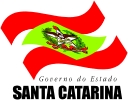 